ANEXO II: SOLICITUD de PARTICIPACIÓNDOCUMENTOS APORTADOSEn ……………………………….., a ………. de …………………………… de 2022				(Firma)Conforme a lo establecido en la legislación vigente en materia de protección de datos le recordamos que los datos personales que nos facilita serán tratados por Campus Iberus para gestionar su participación en esta convocatoria. Puede encontrar información al respecto y sobre el modo de ejercer sus derechos en las bases de la convocatoria.AL PRESIDENTE DEL CONSORCIO CAMPUS IBERUS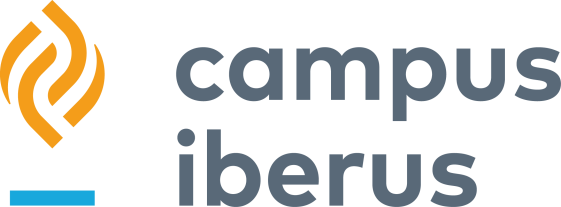 CONVOCATORIALIBRE DESIGNACIÓNCONVOCATORIALIBRE DESIGNACIÓNPUESTOTÉCNICO SUPERIORRESOLUCIÓN de 1 de septiembre de 2022RESOLUCIÓN de 1 de septiembre de 2022DATOS PERSONALESDATOS PERSONALESDATOS PERSONALESDATOS PERSONALESDATOS PERSONALESDATOS PERSONALESDATOS PERSONALESApellidos y NombreDNI / PasaporteUniversidad de adscripciónUniversidad de adscripciónDirección electrónicaDomicilio a efectos de notificacionesTfno. de contactoTfno. de contactoLocalidadProvinciaC.P.Currículum vitaePropuesta de plan de acciónOtra documentaciónOtra documentación